01.06.2016											           № 680					    г. СевероуральскРуководствуясь статьей 43 Положения о правовых актах Североуральского городского округа, утвержденного решением Думы Североуральского городского округа от 22.04.2015 № 33, Администрация Североуральского городского округа ПОСТАНОВЛЯЕТ:1. Внести изменения в состав комиссии по проведению конкурсного отбора заявителей, претендующих на право получения муниципальных гарантий Североуральского городского округа, утвержденный постановлением Администрации Североуральского городского округа от 31.07.2014 года № 1057 «Об утверждении Положения о комиссии по проведению конкурсного отбора заявителей, претендующих на право получения муниципальных гарантий Североуральского городского округа», изложив его в новой редакции (прилагается). 2. Опубликовать настоящее постановление на официальном сайте Администрации Североуральского городского округа и в газете «Наше слово».3. Контроль за исполнением настоящего постановления возложить на заместителя Главы Администрации Североуральского городского округа по экономическому развитию С.Н. Миронову.Глава АдминистрацииСевероуральского городского округа					       В.А. ИльиныхПриложениек постановлению АдминистрацииСевероуральского городского округа01.06.2016. № 680Составкомиссии по проведению конкурсного отбора заявителей,претендующих на право получения муниципальных гарантийСевероуральского городского округа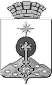 АДМИНИСТРАЦИЯ СЕВЕРОУРАЛЬСКОГО ГОРОДСКОГО ОКРУГАПОСТАНОВЛЕНИЕО внесении изменений в состав комиссии по проведениюконкурсного отбора заявителей, претендующих на правополучения муниципальных гарантий Североуральского городскогоокруга, утвержденный постановлением Администрации Североуральского городского округа от 31.07.2014 № 1057 1. Ильиных Владимир АлексеевичГлава Администрации Североуральского городского округа, председатель комиссии;2. Золотарева Светлана Анатольевнаначальник Финансового управления Администрации Североуральского городского округа, заместитель председателя комиссии;3. Левенко Виктория Васильевна заведующий отделом экономики и потребительского рынка Администрации Североуральского городского округа, секретарь комиссииЧлены комиссии:4. Миронова Светлана НиколаевнаЗаместитель Главы Администрации Североуральского городского округа по экономическому развитию;5. Фирсова Елена Алексеевнаначальник отдела Финансового управления Администрации Североуральского городского округа;6. Емельянова Марина Владимировназаведующий юридической службой Администрации Североуральского городского округа.